İnci Manav Projesi ile "Bizi aldatan bizden değildir" düsturuyla çıktığımız yolda öğrencilerimize, dürüst alış verişi, yardımlaşmayı ve sağlıklı beslenmeyi öğretiyoruz. Satıcısız olarak gerçekleşen bu alış verişte öğrencilerimiz parasını kumbaraya atarak meyvesini satın alıyor, bunun yanı sıra alacak durumu olmayan arkadaşları için, askıda meyve reyonuna da meyve bırakabiliyor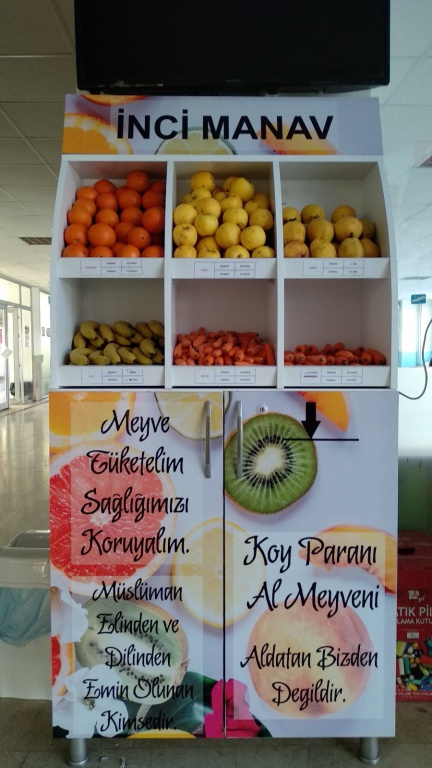 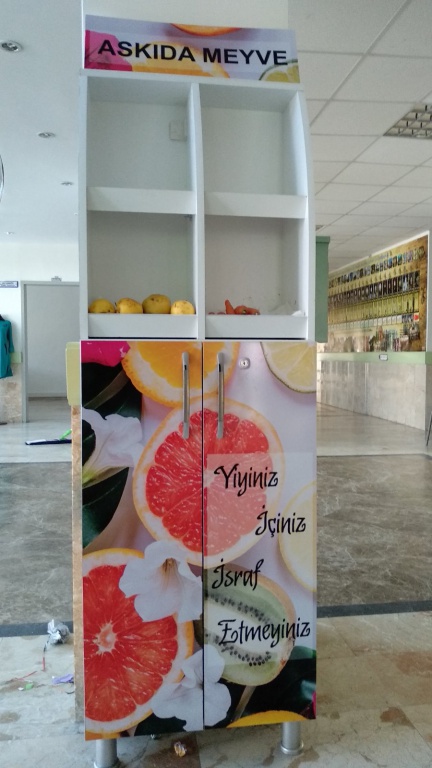 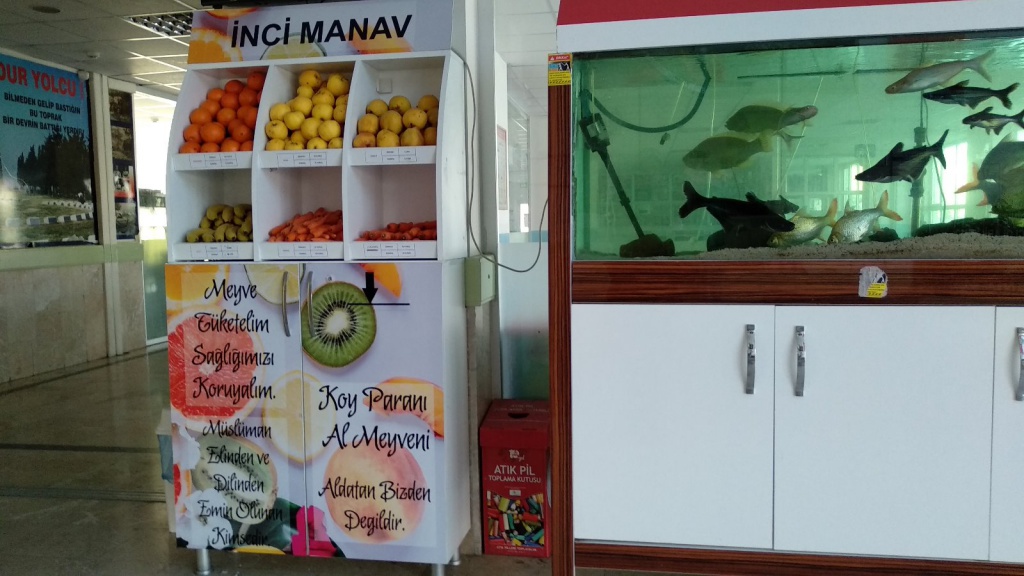 